El Camino Real chapter Texas Master NaturalistMinutes for October 19, 2023All Saints Episcopal Church 5:30 p.m.WelcomePot luck dinner – stews and soupsSpeakers 6:00 pm – All attendees at annual meeting will share what they learnedMany funny stories were told and enjoyed.MeetingNominees or volunteers for president, vice presidentNone were hadPlease let Alan Rudd know if you are interested. He will hold a nominating committee meeting before the November Chapter Meeting.Lots of opportunity for volunteer hours during ECRMN Wildscape Days in NovemberSubmit field trip or project ideas for next yearEnd of year party will be on December 14 at the Venue Annex (on the Camron town square in the Old JC Penny building)We will take a head count in November and collect money. Expect it to be $20. Do you want to do a White Elephant gift exchange again? Vote was Yes. Member of the year? Was not brought up.Board and department reportsLiz Lewis, VP – she has many ideas for next year.Mike Connor, treasurer – not presentSue Ann Kendall, secretary – approval of last month’s minutes: Kim Summers moved, Scott Berger seconded. The motion passed.Lisa Milewski, membership – she went first. Presented Don Travis with his recertification.Pamela Neeley, AT authorization – nothing to report.Don Travis, communications – had a good time in Maine.Donna Lewis, project coordinator – discussed ideas and solicited more.Alan Rudd, student training – class will be in 2025. Linda Jo Conn, state cheerleader and iNat coordinator – not presentCatherine Johnson, hostess and ECR Wildscape coordinator – Nature Days at the Wildscape will be every Saturday in November. It is a great outreach to the community and beyond.Old business – none.New business – Carolyn showed us the new signs and display posters we received at the Annual Meeting.Neil Wittstein discussed a project he is engaging in at the post office in Rockdale that is not part of the Master Naturalist activities.AdjournMeeting .75 hoursProgram .75 hoursSubmitted by Sue Ann Kendall, Chapter Secretary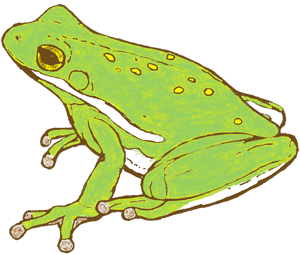 